Понимание лидерстваУрок 2: Формы поведения3 истинных лидеровПримечание: Если вы видите незнакомое слово, и рядом с ним есть номер, перейдите к глоссарию на последней странице настоящего документа, найдите этот номер и соответствующее слово, и вы увидите его определение. Возможно, вам придется обратиться к глоссариям предыдущих уроков, если мы уже использовали и определяли это слово ранее. Если вы видите незнакомое слово, рядом с которым нет номера, вам, скорее всего, придется воспользоваться словарем (www.m-w.com).Цель настоящего урокаОзнакомьтесь с пятью формами поведения3 истинных лидеровОпределите, какая из этих пяти форм поведения3 больше всего подходит именно вамОпределите, какая из пяти форм поведения3 поможет вам усовершенствовать свои навыки на пути к лидерствуПодумайте о том, использовать эти формы поведения3, чтобы стать истинным  лидеромКак принять участие в этом уроке1. Прочтите урок и ответьте на нижеприведенные вопросы, записав или напечатав свои ответы в отведенном месте или записав видео ваших ответов на каждый вопросФормы поведения истинных лидеров	      https://www.leadershipchallenge.com/ЗаданиеПримечание: Не думайте, что вам нужно отвечать на все вопросы одновременно. Не торопитесь! Если вам нужно больше места для ответов на вопросы, используйте отдельный лист бумаги или дополнительный документ Word.Выберите 1-2 из этих форм поведения3 . Как их можно использовать на пути к лидерству?Считаете ли вы, что нужно быть настоящим экспертом в формах поведения3 и практиках истинного лидерства до того, как вы станете подлинным лидером, или  всему этому можно научиться по ходу действия? Почему вы так думаете? Какие формы поведения3 и практики истинного лидерства вы считаете наиболее доступными? Почему?Какие формы поведения3 и практики истинного лидерства вы считаете менее доступными? Почему? Как можно сделать их доступными?Как лидер, которого вы определили в Уроке 1 (некто в вашем сообществе, тот, которого вы считаете подлинным лидером), демонстрирует формы поведения3 и практики подлинного лидерства? Поделитесь пятью вышеупомянутыми моделями поведения3 с кем-то, кого вы считаете подлинным лидером.Спросите его, как эти модели поведения3 проявляется в его собственном лидерстве. Запишите полученный ответ.Поделитесь с ним вашими впечатлениями о его лидерстве и о проявленных им моделях поведения3 . Спросите его, какую модель поведения3, с его точки зрения, вы проявляете регулярно и запишите полученный ответ в отведенном месте. Затем спросите его, что вам нужно исправить, чтобы стать истинным лидером. Запишите ответ в отведенном месте.Попросите его помочь вам составить план по усовершенствованию и отработке  ваших моделей поведения3.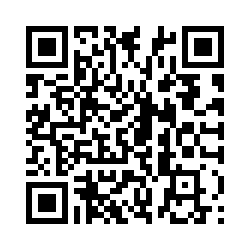 Глоссарий (словарь)Частенько вы не знаете значения какого-либо слова. Данный глоссарий (также известный как краткий словарь) поможет вам выучить новые слова и научиться их использовать. Некоторые из этих слов имеют несколько значений. Приведенные ниже определения относятся только к использованию этих слов в настоящем документе. Если в этом уроке есть другие слова, которые вы не понимаете,  поищите их в интернете по ссылке www.m-w.com.Достижения: нечто законченное, завершенное, обычно после упорной работыАтмосфера: безопасное пространство, среда Поведение: то, что то люди делают, и как они действуютСотрудничество: люди, работающие вместе
Разочарование: чувство, которое мы испытываем, когда терпим неудачу или не достигаем поставленной цели Придавать решимость: придавать уверенность, подбадривать Предоставлять возможность: помогать, убеждать, мотивировать
Обнадеживать: когда кто-то помогает кому-то чувствовать себя лучше, более уверенным в себеЭнтузиазм: воодушевление,  счастьеСовершенство: умение хорошо в чем-то разбираться Потенциал:  шанс 
Возможности: варианты, результаты, иной взгляд на вещиПроцесс: то, как все делается  
Отдать должное: оценить по заслугам, признать достоинстваMоделированиепутей достижения цели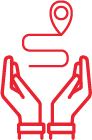 Лидеры приводят положительные примеры и наглядно показывают, как люди должны относиться друг к другу. Они служат примером для других.Лидеры помогают людям двигаться к поставленным целям. Они поддерживают и ориентируют людей, когда те не знают, что делать дальше, создавая потенциал¹¹ для успехаВдохновление единой концепцией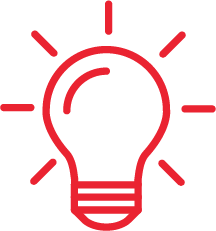 Истинные лидеры верят в то, что они могут изменить ситуацию. Энтузиазм⁹ и четкое представление будущего являются их отличительными чертами. Истинные лидеры мотивируют остальных присоединиться к процессу развития.Они видят новые возможности¹² и делятся cвоими идеями с остальнымиВлияние на процесс13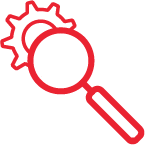 Лидеры активно ищут возможности изменения существующего положения делОни не боятся задавать вопросыОни ищут инновационные способы повышения эффективностиОни используют разочарования5, ошибки и неудачи в качестве возможностей для саморазвития, самоусовершенствования и оптимизации. Истинные лидеры учатся на своих ошибках. Они обладают самодисциплиной и продолжают работать, несмотря на трудности и неудачи.Они не позволяют никому использовать отговорку: “Так было всегда.”Предоставление7 другим возможности действовать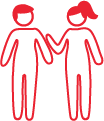 Лидеры обнадеживают8 людей и придают им решимость6 . Работая в команде, лидеры поощряют и расширяют возможности своих товарищей по команде, стимулируя сотрудничество4.Они вовлекают других в процесс построения динамичных команд.Они создают атмосферу² доверия и уважения.Наполняйте сердца радостью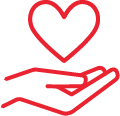 Лидеры отдают должное14 другим за проделанную работу.Они поддерживают и поощряют8 людей в трудную минутуОни создают атмосферу2 работы в команде и надежды.Они отмечают достижения всех членов команды.